 Nr. 24.070  din data de 20 octombrie 20172017                                                      PROCES - BERBALal şedinţei de îndată a Consiliului Local al Municipiului Dej  încheiat azi, 20 octombrie 2017, convocată în conformitate cu prevederile art. 39, alin. (4) din Legea Nr. 215/2001, republicată, cu modificările şi completările ulterioare, conform Dispoziţiei Primarului Nr. 770 din 22 septembrie  2017,  cu următoareaORDINE DE ZI:1. Proiect de hotărâre privind aprobarea transmiterii în folosință gratuită  a unei suprafețe de teren de 3.125 m.p. către Agenția Națională pentru Locuințe pentru construirea de locuințe pentru tineri prin programul de investiții al Agenției Naționale pentru Locuințe, in regim de închiriereLa şedinţă sunt prezenţi 13 consilieri, domnul Primar Morar Costan, doamna Secretar al Municipiului Dej, reprezentanți ai mass-media locală.      Şedinţa publică este condusă de domnul consilier Mureșan Aurelian Călin, şedinţa fiind legal constituită. Consilierii au fost convocați prin Adresa Nr. 24.068 din data de 18 octombrie 2017.Lipsesc motivat: domnii consilieri Alexandru Adrian, Buburuz Simion Florin, Butuza Marius Cornel, Mureșan Traian, Filip Adrian Dorin și doamna consilier Mihăestean Jorgeta Irina.Președintele de ședință, domnul consilier Mureșan Aurelian Călin prezintă punctul înscris pe Ordinea de zi a ședinței ordinare, o supune spre aprobare .Votată cu 13 voturi ”pentru”, unanimitate.Se trece la Punctul 1.  Proiect de hotărâre privind  aprobarea transmiterii în folosință gratuită  a unei suprafețe de teren de 3.125 m.p. către Agenția Națională pentru Locuințe pentru construirea de locuințe pentru tineri prin programul de investiții al Agenției Naționale pentru Locuințe, in regim de închiriereDomnul primar Morar Costan: În expunerea de motive subliniază:A convocat sedința de îndată fiind vorba de urgența depunerii Hotărâerii de Consiliou Local la ANL.  Serviciul de Urbanism și amenajarea teritoriului solicită aprobarea pentru transmiterea în folosință gratuită a unei suprafețe de teren de 3.125 m.p. către Agenția Națională pentru Locuințe pentru construirea de locuințe pentru tineri prin programul de investiții al Agenției Naționale pentru Locuințe, in regim de închiriere. Suprafața aceasta este necesară pe lângă suprafața de 3.848 m.p. care a fost atribuită pentru a putea respecta reglementările urbanistice din zonă, respectiv planul de ocupare a teritoriului  - maxim 20%, în vederea edificării a unui număr de 60 unități locative cu 2 apartamente. Transmiterea în folosință gratuită se va face în baza unui Contract și a unui Proces – verbal de predare – primire, după transmiterea deschiderii de finanțare pentru ănceperea lucrărilor de construcție. Până la data încheierii Procesului – verbal de predare – primire, terenul rămâne în administrarea Municipiului Dej.Agenția Nașională a Locuințelor va transmite cu titlu gratuit Consiliului Local al Municipiului Dej terenul și construcția pe bază de protocol, odată cu recepția de terminare a lucrărilor.Având în vedere solicitările de conpletare A.N.L.  propunem spre aprobare acest proiect pentru a putea implementa acest  proiect. Zona de construire acestor apartamemnte este Str. Fericirii, Dealul Florilor.                                             Nefiind  luări de cuvânt, supus la vot, proiectul este votat cu 13  voturi ”pentru”, unanimitate.Nemaifiind alte probleme, președintele de ședință, domnul consilier Mureșan Aurelian Călin, declară închisă ședința ordinară a Consiliului Local.	 Președinte de ședință,                                                    Secretar,          Mureșan Aurelian Călin                                                  Jr. Pop Cristina           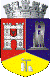 ROMÂNIAJUDEŢUL CLUJCONSILIUL LOCAL AL MUNICIPIULUI DEJStr. 1 Mai nr. 2, Tel.: 0264/211790*, Fax 0264/223260, E-mail: primaria@dej.ro 